Challenge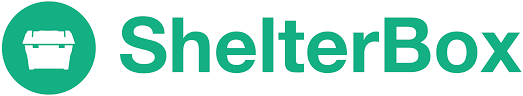 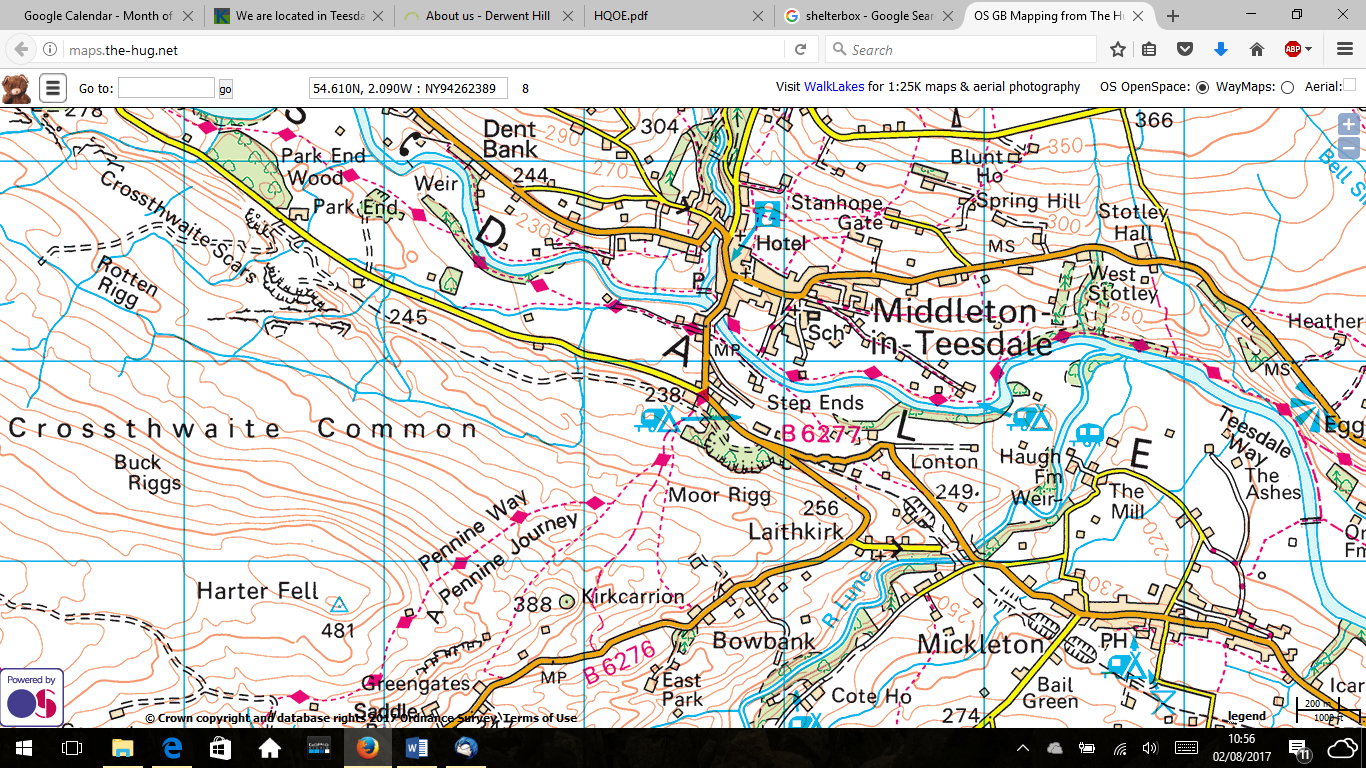 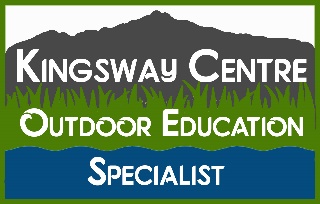 